INFORMACIJA O JAVNOJ TRIBINI U ŠTEFANCU 31.07.2019.Dana 31.07.2019. godine zajedno s udrugom Međimurski potrošač, održali smo Javnu tribinu u Štefancu na temu: JAVNA USLUGA PRIKUPLJANJA MIJEŠANOG KOMUNALNOG I BIORAZGRADIVOG KOMUNALNOG OTPADA.  U okviru javne tribine, mještani Štefanca upoznati su ispravnim postupanjem s otpadom, odajanjem reciklabilnog otpada i o utjecaju njihovog ponašanja na obračun cijene javne usluge.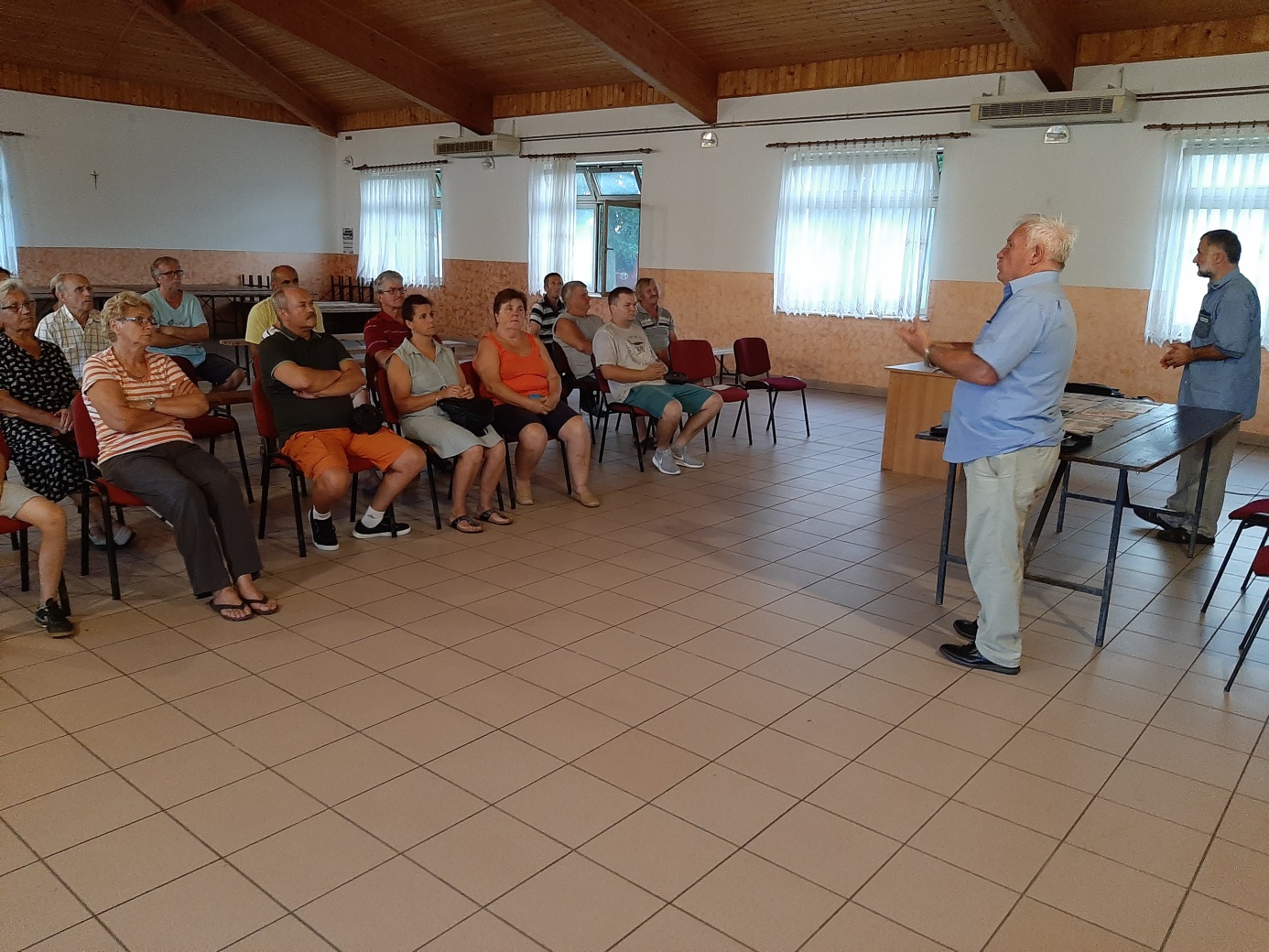 